Содержание1. Решение территориальной избирательной комиссии Сергиевского района Самарской области от «28» июля 2020 года №229/1 «Об извещении кандидатов в депутаты Собрания представителей городского и сельских поселений муниципального района Сергиевский Самарской области о дате, времени и месте проведения их регистрации»………………………. ……………………………………………………………………32. Постановление администрации муниципального района Сергиевский Самарской области от «28» июля 2020 года №821 «О внесении изменений в приложение к Постановлению Администрации муниципального района Сергиевский Самарской области № 835 от 25.06.2019 г. «Об утверждении Административного регламента предоставления Муниципальным казенным учреждением «Управление заказчика-застройщика, архитектуры и градостроительства» муниципального района Сергиевский Самарской области муниципальной услуги «Присвоение, изменение, аннулирование и регистрация адресов объектов недвижимости» в новой редакции»»……………………………………...……………………………33. Постановление администрации муниципального района Сергиевский Самарской области от «30» июля 2020 года №829 «О внесении изменений в постановление администрации муниципального района Сергиевский № 1 от 09.01.2014 г.  «Об утверждении Устава муниципального бюджетного учреждения дополнительного образования Суходольская детская музыкальная школа муниципального района Сергиевский»»…………………………………………………………………………………………………………………………………………………..34. Постановление главы сельского поселения Сургут муниципального района Сергиевский Самарской области от «31» июля 2020 года №6 «О проведении публичных слушаний по внесению изменений в проект межевания территории объекта: «Проект межевания территории в границах территориальной зоны "Ж2 Зона застройки малоэтажными жилыми домами» застроенная многоквартирными домами № 4, № 6, № 7, № 9, № 10, № 11 по улице Первомайская в поселке Сургут сельского поселения Сургут муниципального района Сергиевский Самарской области» в границах  сельского поселения Сургут муниципального района Сергиевский Самарской области»……………………………………...……………45. Постановление главы сельского поселения Сергиевск муниципального района Сергиевский Самарской области от «22» июля 2020 года №33 «О проведении публичных слушаний по проекту Постановления о предоставлении разрешения на отклонение от предельных параметров разрешенного строительства, реконструкции объектов капитального строительства для земельного участка с кадастровым номером 63:31:0702028:6, площадью 509 кв.м., расположенном по адресу: Самарская обл., р-н Сергиевский, с. Сергиевск, ул.Л.Толстого, д.37»……………………………………………………………………………………………………………………………………………………………...56. Постановление администрации сельского поселения Черновка муниципального района Сергиевский Самарской области от «31» июля 2020 года №41 «О подготовке изменений, вносимых в  проект планировки территории и проект межевания территории объекта: 6137П «Электроснабжение скважин №№ 66,67,68 Южно-Орловского месторождения» в границах сельского поселения Черновка муниципального района Сергиевский Самарской области»……………………………………….……………………………………………………………………………57. ИНФОРМАЦИОННОЕ СООБЩЕНИЕ…………………………………....................................................................................................................68. Постановление администрации сельского поселения Серноводск муниципального района Сергиевский Самарской области от «»  2020 года № «О предоставлении разрешения на отклонение от предельных параметров разрешенного строительства, реконструкции объектов капитального строительства для земельного участка с кадастровым номером 63:31:0806017:9, площадью 513 кв.м., расположенного по адресу: Самарская область, муниципальный район Сергиевский, п.Серноводск, ул.Революции, №41»……………………………….………………………...69. ИНФОРМАЦИОННОЕ СООБЩЕНИЕ………………………………………………………………………………………………………………610. Постановление администрации сельского поселения Сергиевск муниципального района Сергиевский Самарской области от «» 2020 года № «О предоставлении разрешения на отклонение от предельных параметров разрешенного строительства, реконструкции объектов капитального строительства для земельного участка с кадастровым номером 63:31:0401001:228, площадью 2 949 кв.м., расположенного по адресу: Российская Федерация, Самарская область,  муниципальный район Сергиевский, сельское поселение Сергиевск, село Успенка, улица Лесная, земельный участок 73Б»………………………………………………………………………………………………………………………………611. Заключение о результатах публичных слушаний в сельском поселении Сургут муниципального района Сергиевский Самарской области по проекту Постановления о предоставлении разрешения на отклонение от предельных параметров разрешенного строительства, реконструкции объекта капитального строительства для земельного участка с кадастровым номером 63:31:1101004:397, площадью 5 768 кв.м., расположенного по адресу: Самарская область, Сергиевский район, п.Сургут, ул.Сквозная, ориентир д.1………………………………………………………………..712. Заключение о результатах публичных слушаний в сельском поселении Сургут муниципального района Сергиевский Самарской области по проекту Постановления о предоставлении разрешения на отклонение от предельных параметров разрешенного строительства, реконструкции объекта капитального строительства для земельного участка с кадастровым номером 63:31:1101004:396, площадью 7 209 кв.м., расположенном по адресу: Самарская область,  Сергиевский район, п.Сургут, ул.Сквозная, ориентир д.1………………………………….……………………………713. ИНФОРМАЦИОННОЕ СООБЩЕНИЕ О ПРОВЕДЕНИИ АУКЦИОНА……………………………………………………………………….714. Постановление администрации муниципального района Сергиевский Самарской области от «31» июля 2020 года №848 «Об образовании избирательных участков на территории муниципального района Сергиевский Самарской области для проведения  выборов депутатов Собраний представителей городского и сельских поселений муниципального района Сергиевский Самарской области четвертого созыва 13 сентября 2020года»………………………………………………………………………………………………………………………………...10Территориальная избирательная комиссияСергиевского района Самарской области                                       РЕШЕНИЕ28 июля 2020 г.                                                                                                                                                                                                         №229/1Об извещении кандидатов в депутаты Собрания представителей городского и сельских поселений муниципального района Сергиевский Самарской области о дате, времени и месте проведения их регистрацииВ соответствии с п. 5 ст. 37 Закона Самарской области от 31 декабря 2019 года № 142-ГД «О выборах депутатов представительных органов муниципальных образований Самарской области» территориальная избирательная комиссия Сергиевского района Самарской области с полномочиями окружных избирательных комиссий городского и сельских поселений муниципального района Сергиевский Самарской областиРЕШИЛА: 1. Утвердить график регистрации кандидатов в депутаты Собрания представителей городского и сельских поселений муниципального района Сергиевский Самарской области согласно приложения.2. Разместить настоящее решение в газете «Сергиевский вестник» муниципального района Сергиевский Самарской области. Председатель территориальной избирательнойкомиссии Сергиевского района Самарской области                                                                          С.А. Люлев Секретарь комиссии                                                                       Т.В. КомардинаПриложение к решению территориальной избирательной комиссии Сергиевского района Самарской области с полномочиями окружных избирательных комиссий городского и сельских поселений муниципального района Сергиевский Самарской областиот « 28 » июля 2020 № 229/1График регистрации кандидатов в депутаты Собрания представителей городского и сельских поселений муниципального района Сергиевский Самарской областиПРОЕКТАдминистрациямуниципального района СергиевскийСамарской областиПОСТАНОВЛЕНИЕ28 июля 2020 г.                                                                                                                                                                                                           № 821О внесении изменений в приложение к Постановлению Администрации муниципального района Сергиевский Самарской области № 835 от 25.06.2019 г. «Об утверждении Административного регламента предоставления Муниципальным казенным учреждением «Управление заказчика-застройщика, архитектуры и градостроительства» муниципального района Сергиевский Самарской области муниципальной услуги «Присвоение, изменение, аннулирование и регистрация адресов объектов недвижимости» в новой редакции»В соответствии с Федеральным законом от 06.10.2003г. №131-ФЗ «Об общих принципах организации местного самоуправления в Российской Федерации», Федеральным законом от 27.07.2010г. №210-ФЗ «Об организации предоставления государственных и муниципальных услуг», в целях приведения нормативных правовых актов органов местного самоуправления муниципального района Сергиевский в соответствие с действующим законодательством, Администрация муниципального района СергиевскийПОСТАНОВЛЯЕТ:1. Внести  в приложение к Постановлению Администрации  муниципального района Сергиевский Самарской области № 835 от 25.06.2019 г. «Об утверждении Административного регламента предоставления Муниципальным казенным учреждением «Управление заказчика-застройщика, архитектуры и градостроительства» муниципального района Сергиевский Самарской области муниципальной услуги «Присвоение, изменение, аннулирование и регистрация адресов объектов недвижимости» в новой редакции» (далее по тексту – Приложение) изменения следующего содержания:1.1. В абзаце 1 пункта 2.4 Приложения слова «Общий срок предоставления муниципальной услуги составляет не более 12 (двенадцати) дней…» заменить на слова «Общий срок предоставления муниципальной услуги составляет не более 8 (восьми) дней…». 2. Опубликовать настоящее Постановление в газете «Сергиевский вестник».3.  Настоящее Постановление вступает в силу со дня его официального опубликования.4. Контроль за выполнением настоящего Постановления возложить на Руководителя  Муниципальному казенному учреждению «Управление заказчика-застройщика, архитектуры и градостроительства» муниципального района Сергиевский Самарской области Астапову Е.А.Глава  муниципального района Сергиевский                   	   А.А. ВеселовПРОЕКТАдминистрациямуниципального района СергиевскийСамарской областиПОСТАНОВЛЕНИЕ«30» июля 2020 г.                                                                                                                                                                                                       № 829О внесении изменений в постановление администрации муниципального района Сергиевский № 1 от 09.01.2014 г.  «Об утверждении Устава муниципального бюджетного учреждения дополнительного образования Суходольская детская музыкальная школа муниципального района Сергиевский»В соответствии  с Федеральным законом  от 06.10.2003г.  №131-ФЗ «Об общих принципах организации местного самоуправления в Российской Федерации», Федеральным законом от 29.12.2012г. №273-ФЗ «Об образовании в Российской Федерации», Уставом муниципального района Сергиевский, в целях приведения нормативных правовых актов муниципального района Сергиевский в соответствие с действующим законодательством, администрация муниципального района Сергиевский ПОСТАНОВЛЯЕТ:1.  Внести в постановление администрации муниципального района Сергиевский № 1 от 09.01.2014 г. «Об утверждении Устава муниципального бюджетного учреждения дополнительного образования Суходольская детская музыкальная школа муниципального района Сергиевский» изменения следующего содержания:1.1. В Приложение к постановлению внести изменения согласно Приложению к настоящему постановлению. 2. Настоящее постановление вступает в силу с момента его подписания.3. Контроль за выполнением настоящего постановления возложить на заместителя Главы муниципального района Сергиевский Самарской области Зеленину С.Н.Глава муниципального                                                                                               района Сергиевский                                      А.А.ВеселовСОГЛАСОВАНО:                                                                                                                                                                                     УТВЕРЖДЕНО:Руководитель Комитета по управлению                                                                                                                   Постановлением администрациимуниципальным имуществом                                                                                                                                                    муниципального районамуниципального района Сергиевский                                                                                                                        Сергиевский Самарской области_____________Н.А. Абрамова                                                                                                                                                                         №________                                                                                                                                                                                                   от «____»_________2020г.ИЗМЕНЕНИЯ В УСТАВмуниципального бюджетного учреждениядополнительного образованияСуходольская детская музыкальная школамуниципального района Сергиевскийс. Сергиевск 2020г   1. Пункт 1.3. Раздела 1 Устава изложить в следующей редакции:«1.3. Организационно-правовая форма Школы: муниципальное учреждение; тип образовательной организации: организация дополнительного образования».   2. Абзац 4 пункта 3.12. Раздела 3 Устава изложить в следующей редакции:	«Для организации проведения приема в Школе формируются комиссии по индивидуальному отбору поступающих».   3. Пункт 3.13. Раздела 3 Устава изложить в следующей редакции:	«3.13. Школа при приеме детей обязана ознакомить их и родителей (законных представителей) с Уставом Школы, с лицензией на осуществление образовательной деятельности, со свидетельством о государственной аккредитации, с образовательными программами и другими документами, регламентирующими организацию и осуществление образовательной деятельности, права и обязанности обучающихся».   4.  Пункт 3.23. Раздела 3 Устава изложить в следующей редакции:	«3.23. Неудовлетворительные результаты промежуточной аттестации по одному или нескольким учебным предметам, курсам, дисциплинам (модулям) образовательной программы или не прохождение промежуточной аттестации при отсутствии уважительных причин признаются академической задолженностью.  Обучающиеся, не прошедшие промежуточной аттестации по уважительным причинам или имеющие  академическую задолженность, переводятся в следующий класс условно».  5.  Пункт 3.24. Раздела 3 Устава изложить в следующей редакции:	 «3.24 Обучающиеся обязаны ликвидировать академическую задолженность. Ответственность за ликвидацию обучающимися академической задолженности в течение следующего учебного года возлагается на их родителей (законных представителей)».  6. Пункт 3.25 Раздела 3 Устава исключить.  7. Пункт 3.26 Раздела 3 Устава считать пунктом 3.25 и изложить в следующей редакции:«3.25. Образовательные отношения прекращаются в связи с отчислением обучающегося из Школы по следующим основаниям:1) в связи с получением образования (завершением обучения);2) досрочно по следующим основаниям:- по инициативе обучающегося или родителей (законных представителей) несовершеннолетнего обучающегося, в том числе в случае перевода обучающегося для продолжения освоения образовательной программы в другую организацию, осуществляющую образовательную деятельность;- по инициативе Школы в случае применения к обучающемуся, достигшему возраста пятнадцати лет, отчисления как меры дисциплинарного взыскания, в случае невыполнения обучающимся по профессиональной образовательной программе обязанностей по добросовестному освоению такой образовательной программы и выполнению учебного плана, а также в случае установления нарушения порядка приема в Школу, повлекшего по вине обучающегося его незаконное зачисление в Школу;- по обстоятельствам, не зависящим от воли обучающегося или родителей (законных представителей) несовершеннолетнего обучающегося и Школы, в том числе в случае ликвидации Школы».   8. Пункт 3.27 Раздела 3 Устава исключить.   9. Пункты 3.28-3.33. Раздела 3 Устава считать соответственно пунктами 3.26-3.31. Раздела 3 Устава.   10. Подпункт 7.2.1. пункта 7.2. Раздела 7 Устава изложить в следующей редакции:«7.2.1. Школа вправе формировать Совет Школы как коллегиальный орган».  11. Абзац 11 пункта 7.3 Раздела 7 Устава дополнить следующими словами:«Срок действия полномочий Общего собрания – бессрочно».  12. Абзац 14 пункта 7.5 Раздела 7 Устава дополнить следующими словами:«Срок действия полномочий Педагогического совета – бессрочно».  13. Пункты 7.6, 7.7. Раздела 7 Устава исключить.  14. Пункты 7.8-7.9. Раздела 7 Устава считать соответственно пунктами 7.6-7.7. Раздела 7 Устава.ГЛАВАСЕЛЬСКОГО ПОСЕЛЕНИЯ СУРГУТМУНИЦИПАЛЬНОГО РАЙОНА СЕРГИЕВСКИЙСАМАРСКОЙ ОБЛАСТИПОСТАНОВЛЕНИЕот «31» июля 2020 года                                                                                                                                                                                                 № 6О проведении публичных слушаний по внесению изменений в проект межевания территории объекта: «Проект межевания территории в границах территориальной зоны "Ж2 Зона застройки малоэтажными жилыми домами» застроенная многоквартирными домами № 4, № 6, № 7, № 9, № 10, № 11 по улице Первомайская в поселке Сургут сельского поселения Сургут муниципального района Сергиевский Самарской области» в границах  сельского поселения Сургут муниципального района Сергиевский Самарской областиВ целях соблюдения права человека на благоприятные условия жизнедеятельности, прав и законных интересов правообладателей земельных участков и объектов капитального строительства в соответствии с частью 5 статьи 46 Градостроительного кодекса Российской Федерации, руководствуясь статьей 28 Федерального закона от 06 октября 2003 года № 131-ФЗ «Об общих принципах организации местного самоуправления в Российской Федерации», Уставом сельского поселения Сургут муниципального района Сергиевский Самарской области, Порядком организации и проведения общественных обсуждений или публичных слушаний по вопросам градостроительной деятельности на территории сельского поселения Сургут муниципального района Сергиевский Самарской области, утвержденным решением Собрания представителей сельского поселения Сургут муниципального района Сергиевский Самарской области от 01.04.2020 года № 7ПОСТАНОВЛЯЮ:1. Провести на территории сельского поселения Сургут муниципального района Сергиевский Самарской области публичные слушания по внесению изменений в проект  межевания территории объекта: «Проект межевания территории в границах территориальной зоны "Ж2 Зона застройки малоэтажными жилыми домами» застроенная многоквартирными домами № 4, № 6, № 7, № 9, № 10, № 11 по улице Первомайская в поселке Сургут сельского поселения Сургут муниципального района Сергиевский Самарской области» в границах  сельского поселения Сургут муниципального района Сергиевский Самарской области (далее – Объект). 2. Срок проведения публичных слушаний по внесению изменений в проект межевания территории Объекта - с 31 июля 2020 года по 03 сентября 2020 года.3. Срок проведения публичных слушаний исчисляется со дня официального опубликования настоящего Постановления до дня официального опубликования Заключения о результатах публичных слушаний. Днем оповещения является официальное опубликование настоящего Постановления.4. Органом, уполномоченным на организацию и проведение публичных слушаний в соответствии с настоящим Постановлением, является Администрация сельского поселения Сургут муниципального района Сергиевский Самарской области (далее – Администрация). Публичные слушания проводятся в соответствии с Порядком организации и проведения общественных обсуждений или публичных слушаний по вопросам градостроительной деятельности на территории сельского поселения Сургут муниципального района Сергиевский Самарской области, утвержденным решением Собрания представителей сельского поселения Сургут муниципального района Сергиевский Самарской области от 01.04.2020 года № 7. 5. Представление участниками публичных слушаний предложений и замечаний по внесению изменений в проект межевания территории Объекта, а также их учет осуществляется в соответствии с Порядком организации и проведения общественных обсуждений или публичных слушаний по вопросам градостроительной деятельности на территории сельского поселения Сургут муниципального района Сергиевский Самарской области, утвержденным решением Собрания представителей сельского поселения Сургут муниципального района Сергиевский Самарской области от 01.04.2020 года № 7.6. Место проведения публичных слушаний (место проведения экспозиции вносимых изменений в проект межевания территории Объекта) в сельском поселении Сургут муниципального района Сергиевский Самарской области: 446551, Самарская область, Сергиевский район, п. Сургут, ул.Первомайская, 12а. Датой открытия экспозиции является дата опубликования вносимых изменений в проект межевания территории Объекта и его размещение на официальном сайте Администрации в информационно-телекоммуникационной сети «Интернет» в порядке, установленном п.1 ч.8 ст.5.1 ГрК РФ. Посещение экспозиции возможно в рабочие дни с 10.00 до 17.00. Работа экспозиции вносимых изменений в проект межевания территории Объекта завершается за семь дней до окончания срока проведения публичных слушаний, установленного пунктом 2 настоящего Постановления.7. Собрание участников публичных слушаний по внесению изменений в проект межевания территории Объекта  состоится 07 августа 2020 года в 14.00 в сельском поселении Сургут муниципального района Сергиевский Самарской области по адресу: 446551, Самарская область, Сергиевский район, п. Сургут, ул.Первомайская, 12а. 8. Администрации в целях доведения до населения информации о содержании вносимых изменений в проект межевания территории Объекта обеспечить организацию выставок, экспозиций демонстрационных материалов вносимых изменений в проект межевания территории Объекта в месте проведения публичных слушаний (проведения экспозиции вносимых изменений в проект межевания территории Объекта и в местах проведения собрания участников публичных слушаний по вносимым изменениям в проект межевания территории Объекта.9. Прием замечаний и предложений от участников публичных слушаний, жителей поселения и иных заинтересованных лиц по вносимым изменениям в проект межевания территории Объекта осуществляется по адресу, указанному в пункте 6 настоящего Постановления в рабочие дни с 10 часов до 17 часов.  Замечания и предложения могут быть внесены: 1) в письменной или устной форме в ходе проведения собрания участников публичных слушаний; 2) в письменной форме в адрес организатора публичных слушаний;3) посредством записи в книге (журнале) учета посетителей экспозиции проекта, подлежащего рассмотрению на публичных слушаниях;10. При подаче замечаний и предложений участники публичных слушаний в целях идентификации представляют сведения о себе (фамилию, имя, отчество (при наличии), дату рождения, адрес места жительства (регистрации) - для физических лиц; наименование, основной государственный регистрационный номер, место нахождения и адрес - для юридических лиц) с приложением документов, подтверждающих такие сведения. Участники публичных слушаний, являющиеся правообладателями соответствующих земельных участков и (или) расположенных на них объектов капитального строительства и (или) помещений, являющихся частью указанных объектов капитального строительства, также представляют сведения соответственно о таких земельных участках, объектах капитального строительства, помещениях, являющихся частью указанных объектов капитального строительства, из Единого государственного реестра недвижимости и иные документы, устанавливающие или удостоверяющие их права на такие земельные участки, объекты капитального строительства, помещения, являющиеся частью указанных объектов капитального строительства.11. Прием замечаний и предложений от участников публичных слушаний, жителей поселения и иных заинтересованных лиц по вносимым изменениям в проект межевания территории Объекта прекращается 26.08.2020 года – за семь дней до окончания срока проведения публичных слушаний.12. Назначить лицом, ответственным за ведение протокола публичных слушаний, протокола собрания участников публичных слушаний по вносимым изменениям в проект межевания территории Объекта ведущего специалиста Администрации сельского поселения Сургут муниципального района Сергиевский Самарской области  - Бугайскую Светлану Геннадьевну.13. Администрации в целях заблаговременного ознакомления жителей поселения и иных заинтересованных лиц с вносимыми изменениями в проект межевания территории Объекта обеспечить:- официальное опубликование вносимых изменений в проект межевания территории Объекта;- размещение вносимых изменений в проект межевания территории Объекта на официальном сайте Администрации муниципального района Сергиевский Самарской области в информационно-телекоммуникационной сети «Интернет» - http://www.sergievsk.ru;- беспрепятственный доступ к ознакомлению с вносимыми изменениями в  проект межевания территории Объекта в здании Администрации сельского поселения Сургут (в соответствии с режимом работы Администрации сельского поселения Сургут).14. Настоящее Постановление является оповещением о начале публичных слушаний и подлежит опубликованию в газете «Сергиевский вестник» и на официальном сайте Администрации муниципального района Сергиевский в информационно-телекоммуникационной сети «Интернет» - http://www.sergievsk.ru, в разделе «Градостроительство» сельского поселения Сургут муниципального  района Сергиевский, подразделе «Проекты планировки  и межевания территории».15. В случае если настоящее Постановление будет опубликовано позднее календарной даты начала публичных слушаний, указанной в пункте 2 настоящего Постановления, то дата начала публичных слушаний исчисляется со дня официального опубликования настоящего Постановления. При этом установленные в настоящем Постановлении календарная дата, до которой осуществляется прием замечаний и предложений от жителей поселения и иных заинтересованных лиц, а также дата окончания публичных слушаний переносятся на соответствующее количество дней.Глава сельского поселения Сургутмуниципального района СергиевскийСамарской области                                                 С.А. СодомовГЛАВАСЕЛЬСКОГО ПОСЕЛЕНИЯ СЕРГИЕВСКМУНИЦИПАЛЬНОГО РАЙОНА СЕРГИЕВСКИЙСАМАРСКОЙ ОБЛАСТИПОСТАНОВЛЕНИЕ31 июля 2020 г.                                                                                                                                                                                                             № 15О проведении публичных слушаний по проекту Постановления о предоставлении разрешения на отклонение от предельных параметров разрешенного строительства, реконструкции объектов капитального строительства для земельного участка с кадастровым номером 63:31:0702028:6, площадью 509 кв.м., расположенном по адресу: Самарская обл., р-н Сергиевский, с. Сергиевск, ул.Л.Толстого, д.37  В соответствии с заключением Комиссии по подготовке проекта Правил землепользования и застройки сельского поселения Сергиевск муниципального района Сергиевский Самарской области, по результатам рассмотрения заявления по вопросу предоставления разрешения на отклонение от предельных параметров разрешенного строительства для земельного участка, руководствуясь статьей 38, 40 Градостроительного Кодекса РФ, статьей 28 Федерального закона от 06 октября 2003 года №131-ФЗ «Об общих принципах организации местного самоуправления в Российской Федерации», Уставом сельского поселения Сергиевск муниципального района Сергиевский Самарской области, Правилами землепользования и застройки сельского поселения Сергиевск муниципального района Сергиевский Самарской области, утвержденных Решением Собрания Представителей сельского поселения Сергиевск муниципального района Сергиевский Самарской области № 30 от  27.12.2013 года,  ПОСТАНОВЛЯЮ:1. Провести на территории сельского поселения Сергиевск  муниципального района Сергиевский Самарской области публичные слушания по проекту постановления о предоставлении разрешения на отклонение от предельных параметров разрешенного строительства, реконструкции объектов капитального строительства для земельного участка с кадастровым номером 63:31:0702028:6, площадью 509 кв.м., расположенном по адресу: Самарская обл., р-н Сергиевский, с. Сергиевск, ул.Л.Толстого, д.37 (далее по тексту - проект Постановления).2. Срок проведения публичных слушаний по проекту Постановления о предоставлении разрешения на отклонение от предельных размеров земельного участка – с 31.07.2020 года по 24.08.2020 года. 3. Срок проведения публичных слушаний исчисляется со дня официального опубликования настоящего постановления до дня официального опубликования Заключения о результатах публичных слушаний. Днем оповещения является официальное опубликование настоящего Постановления.4. Органом, уполномоченным на организацию и проведение публичных слушаний в соответствии с настоящим Постановлением, является Комиссия по подготовке проекта правил землепользования и застройки сельского поселения Сергиевск муниципального района Сергиевский Самарской области (далее – Комиссия). Публичные слушания проводятся в соответствии с Главой VI Порядка организации и проведения публичных слушаний в сфере градостроительной деятельности на территории сельского поселения Сергиевск муниципального района Сергиевский Самарской области, утвержденным Решением Собрания Представителей сельского поселения Сергиевск муниципального района Сергиевский Самарской области от 01.04.2020 г.  № 7.5. Представление участниками публичных слушаний предложений и замечаний по проекту Постановления, а также их учет осуществляется в соответствии с Порядком организации и проведения общественных обсуждений или публичных слушаний по вопросам градостроительной деятельности на территории сельского поселения Сергиевск муниципального района Сергиевский Самарской области, утвержденным Решением Собрания Представителей сельского поселения Сергиевск муниципального района Сергиевский Самарской области от 01.04.2020 г.  № 7.6. Место проведения публичных слушаний (место проведения экспозиции проекта Постановления) в сельском поселении Сергиевск муниципального района Сергиевский Самарской области: 446540, Самарская область, Сергиевский район, село Сергиевск, улица Г.Михайловского, дом 27. Датой открытия экспозиции считается дата опубликования проекта Постановления и его размещения на официальном сайте Администрации в информационно-телекоммуникационной сети «Интернет» в порядке, установленном п. 1 ч. 8 ст. 5.1 ГрК РФ. Экспозиция проводится в срок до даты окончания публичных слушаний. Посещение экспозиции возможно в рабочие дни с 10.00 до 17.00. Работа экспозиции завершается за два дня до окончания срока проведения публичных слушаний, установленного пунктом 2 настоящего Постановления.7. Собрание участников публичных слушаний по проекту Постановления состоится в населенном пункте сельского поселения Сергиевск муниципального района Сергиевский Самарской области по адресу:- село Сергиевск – 07 августа 2020 года в 14:00, по адресу: ул.Г.Михайловского, дом 27 (здание Администрации сельского поселения);8. Комиссии в целях доведения до населения информации о содержании проекта Постановления обеспечить организацию выставок, экспозиций демонстрационных материалов проекта Постановления в месте проведения публичных слушаний (проведения экспозиции проекта Постановления) и в местах проведения собраний участников публичных слушаний по проекту Постановления.9. Прием замечаний и предложений от участников публичных слушаний, жителей поселения и иных заинтересованных лиц по проекту Постановления осуществляется по адресу, указанному в пункте 6 настоящего постановления в рабочие дни с 10 часов до 17 часов. Замечания и предложения могут быть внесены: 1) в письменной или устной форме в ходе проведения собрания участников публичных слушаний; 2) в письменной форме в адрес организатора публичных слушаний; 3) посредством записи в книге (журнале) учета посетителей экспозиции проекта, подлежащего рассмотрению на публичных слушаниях.10. При подаче замечаний и предложений участники публичных слушаний в целях идентификации представляют сведения о себе (фамилию, имя, отчество (при наличии), дату рождения, адрес места жительства (регистрации) - для физических лиц; наименование, основной государственный регистрационный номер, место нахождения и адрес - для юридических лиц) с приложением документов, подтверждающих такие сведения. Участники публичных слушаний, являющиеся правообладателями соответствующих земельных участков и (или) расположенных на них объектов капитального строительства и (или) помещений, являющихся частью указанных объектов капитального строительства, также представляют сведения соответственно о таких земельных участках, объектах капитального строительства, помещениях, являющихся частью указанных объектов капитального строительства, из Единого государственного реестра недвижимости и иные документы, устанавливающие или удостоверяющие их права на такие земельные участки, объекты капитального строительства, помещения, являющиеся частью указанных объектов капитального строительства.11. Прием замечаний и предложений от участников публичных слушаний, жителей поселения и иных заинтересованных лиц по проекту Постановления прекращается  17.08.2020 года – за семь дней до окончания срока проведения публичных слушаний.12. Назначить лицом, ответственным за ведение протокола публичных слушаний по проекту Постановления – ведущего специалиста сельского поселения Сергиевск муниципального района Сергиевский Самарской области Калякину Людмилу Геннадьевну.13. Назначить лицом, ответственным за ведение протокола собрания участников публичных слушаний по проекту Постановления - ведущего специалиста сельского поселения Сергиевск муниципального района Сергиевский Самарской области Калякину Людмилу Геннадьевну.14. Комиссии в целях заблаговременного ознакомления жителей поселения и иных заинтересованных лиц с проектом Постановления обеспечить:- официальное опубликование проекта Постановления в газете «Сергиевский вестник»;- размещение проекта Постановления на официальном сайте Администрации в информационно-телекоммуникационной сети «Интернет»;- беспрепятственный доступ к ознакомлению с проектом Постановления в здании Администрации поселения (в соответствии с режимом работы Администрации поселения).15. Настоящее Постановление является оповещением о начале публичных слушаний и подлежит опубликованию в газете «Сергиевский вестник» и на официальном сайте Администрации муниципального района Сергиевский в информационно-телекоммуникационной сети «Интернет» - http://www.sergievsk.ru, в разделе «Градостроительство» сельского поселения Сергиевск муниципального  района Сергиевский, подразделе «Отклонение от предельных параметров разрешенного строительства, реконструкции объектов капитального строительства». 16. В случае, если настоящее постановление будет опубликовано позднее календарной даты начала публичных слушаний, указанной в пункте 2 настоящего постановления, то дата начала публичных слушаний исчисляется со дня официального опубликования настоящего постановления. При этом установленные в настоящем постановлении календарная дата, до которой осуществляется прием замечаний и предложений от участников публичных слушаний, жителей поселения и иных заинтересованных лиц, а также дата окончания публичных слушаний переносятся на соответствующее количество дней.Заместитель Главы сельского поселения Сергиевск муниципального района СергиевскийСамарской области                                                                                   Р.Г.АюповАдминистрациясельского поселения Черновкамуниципального района СергиевскийСамарской областиПОСТАНОВЛЕНИЕ «31» июля 2020 г.                                                                                                                                                                                                        № 41О подготовке изменений, вносимых в  проект планировки территории и проект межевания территории объекта: 6137П «Электроснабжение скважин №№ 66,67,68 Южно-Орловского месторождения» в границах сельского поселения Черновка муниципального района Сергиевский Самарской областиРассмотрев предложение ООО «СамараНИПИнефть» № ИСХ-ПИР-13001 от 29.07.2020 г. о подготовке изменений, вносимых в проект планировки территории и проект межевания территории, в соответствии со статьей 45 и 46 Градостроительного кодекса Российской Федерации, Администрация сельского поселения Черновка муниципального района Сергиевский Самарской областиПОСТАНОВЛЯЕТ:1. Подготовить изменения в проект планировки территории и проект межевания территории объекта: 6137П «Электроснабжение скважин №№ 66,67,68 Южно-Орловского месторождения» в отношении территории, находящейся в границах сельского поселения Черновка муниципального района Сергиевский Самарской области (схема расположения прилагается), с целью корректировки сведений, указанных в Едином государственном реестре недвижимости, о земельных участках, предназначенных для размещения  объекта 6137П «Электроснабжение скважин №№ 66,67,68 Южно-Орловского месторождения» в срок до 30.07.2021 года.В указанный в настоящем пункте срок ООО  «СамараНИПИнефть» обеспечить представление в Администрацию сельского поселения Черновка муниципального района Сергиевский Самарской области подготовленные изменения в проект планировки территории и проект межевания территории объекта: 6137П «Электроснабжение скважин №№ 66,67,68 Южно-Орловского месторождения».2. Установить срок подачи физическими и (или) юридическими лицами предложений, касающихся порядка, сроков подготовки и содержания документации по планировке территории, указанной в пункте 1 настоящего Постановления, до 07.08.2020 года.3. Опубликовать настоящее Постановление в газете «Сергиевский вестник» и разместить на сайте Администрации муниципального района Сергиевский по адресу: http://sergievsk.ru/ в сети Интернет.4. Настоящее Постановление вступает в силу со дня его официального опубликования.5. Контроль за выполнением настоящего Постановления оставляю за собой.Глава сельского поселения Черновкамуниципального района Сергиевский                                                         А.В. Беляев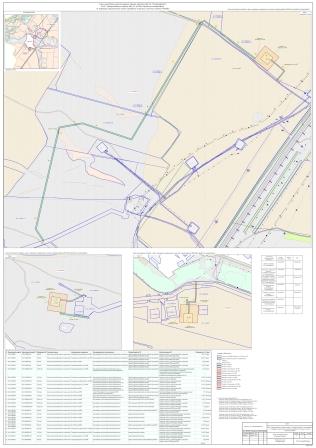 ИНФОРМАЦИОННОЕ СООБЩЕНИЕРуководствуясь п. 1 ч. 8 ст. 5.1 ГрК Ф,  пунктом 1 главы 2 Порядка организации и проведения общественных обсуждений или публичных слушаний по вопросам градостроительной деятельности на территории сельского поселения Серноводск муниципального района Сергиевский Самарской области, утвержденного решением Собрания представителей сельского поселения Серноводск муниципального района Сергиевский Самарской области от 01.04.2020 г. № 6, в соответствии с Постановлением Главы сельского поселения Серноводск муниципального района Сергиевский Самарской области № 4 от 24.07.2020 г. «О проведении публичных слушаний по проекту Постановления о предоставлении разрешения на отклонение от предельных параметров разрешенного строительства, реконструкции объектов капитального строительства для земельного участка с кадастровым номером 63:31:0806017:9, площадью 513 кв.м., расположенного по адресу: Самарская область, муниципальный район Сергиевский, п.Серноводск, ул.Революции, № 41», Администрация сельского поселения Серноводск муниципального района Сергиевский Самарской области осуществляет опубликование проекта Постановления Администрации сельского поселения Серноводск муниципального района Сергиевский Самарской области «О предоставлении разрешения на отклонение от предельных параметров разрешенного строительства, реконструкции объектов капитального строительства для земельного участка с кадастровым номером 63:31:0806017:9, площадью 513 кв.м., расположенного по адресу: Самарская область, муниципальный район Сергиевский, п.Серноводск, ул.Революции, № 41» с размещением указанного проекта  на официальном сайте Администрации муниципального района Сергиевский Самарской области http://sergievsk.ru/ в информационно-телекоммуникационной сети «Интернет».ПРОЕКТАдминистрациясельского поселения Серноводскмуниципального района СергиевскийСамарской областиПОСТАНОВЛЕНИЕ «__» ______ 2020 г.                                                                                                                                                                                                     № __О предоставлении разрешения на отклонение от предельных параметров разрешенного строительства, реконструкции объектов капитального строительства для земельного участка с кадастровым номером 63:31:0806017:9, площадью 513 кв.м., расположенного по адресу: Самарская область, муниципальный район Сергиевский, п.Серноводск, ул.Революции, №41Рассмотрев заявление Гашигуллиной Наиле Минахметовне о предоставлении разрешения на отклонение от предельных параметров разрешенного строительства, реконструкции объектов капитального строительства, в соответствии со статьей 40 Градостроительного кодекса Российской Федерации, Администрация сельского поселения Серноводск муниципального района Сергиевский Самарской областиПОСТАНОВЛЯЕТ:1. Предоставить  разрешение  на  отклонение  от  предельных  параметров разрешенного    строительства,    реконструкции    объектов    капитального строительства   для земельного участка с кадастровым номером 63:31:0806017:9, площадью 513 кв.м., расположенного по адресу: Самарская область, муниципальный район Сергиевский, п.Серноводск, ул.Революции, № 41.2.  Разрешить   отклонение   от   предельных   параметров   разрешенного строительства,   реконструкции   объектов  капитального  строительства  для земельного участка с кадастровым номером 63:31:0806017:9, площадью 513 кв.м., расположенного по адресу: Самарская область, муниципальный район Сергиевский, п.Серноводск, ул.Революции, № 41, с установлением следующих значений параметров: - уменьшение минимального отступа от границы земельного участка до отдельно стоящих зданий с 3 метров до 2 метров;- уменьшение минимальной площади земельного участка для индивидуальной жилой застройки с 600 квадратных метров до 513 квадратных метров.3. При определении предельных параметров разрешенного строительства, реконструкции  объектов капитального строительства, не указанных в пункте 2 настоящего  Постановления,  применять  значения, установленные действующими градостроительными регламентами.4. Опубликовать настоящее Постановление в газете «Сергиевский вестник» и разместить на сайте Администрации муниципального района Сергиевский по адресу: http://sergievsk.ru/ в информационно-телекоммуникационной сети Интернет.  5. Настоящее Постановление вступает в силу со дня его официального опубликования. 6. Контроль за выполнением настоящего Постановления оставляю за собой. Глава   сельского поселения Серноводскмуниципального района Сергиевский                                                              Г.Н.ЧебоксароваИНФОРМАЦИОННОЕ СООБЩЕНИЕРуководствуясь п. 1 ч. 8 ст. 5.1 ГрК Ф,  пунктом 1 главы 2 Порядка организации и проведения общественных обсуждений или публичных слушаний по вопросам градостроительной деятельности на территории сельского поселения Сергиевск муниципального района Сергиевский Самарской области, утвержденного решением Собрания представителей сельского поселения Сергиевск муниципального района Сергиевский Самарской области от 01.04.2020 г. № 7, в соответствии с Постановлением Главы сельского поселения Сергиевск муниципального района Сергиевский Самарской области № 14 от 24.07.2020 г. «О проведении публичных слушаний по проекту Постановления о предоставлении разрешения на отклонение от предельных параметров разрешенного строительства, реконструкции объектов капитального строительства для земельного участка с кадастровым номером 63:31:0401001:228, площадью 2949 кв.м., расположенного по адресу: Российская Федерация, Самарская область, муниципальный район Сергиевский, сельское поселение Сергиевск, село Успенка, улица Лесная, земельный участок 73 Б», Администрация сельского поселения Сергиевск муниципального района Сергиевский Самарской области осуществляет опубликование проекта Постановления Администрации сельского поселения Сергиевск муниципального района Сергиевский Самарской области «О предоставлении разрешения на отклонение от предельных параметров разрешенного строительства, реконструкции объектов капитального строительства для земельного участка с кадастровым номером 63:31:0401001:228, площадью 2949 кв.м., расположенного по адресу: Российская Федерация, Самарская область, муниципальный район Сергиевский, сельское поселение Сергиевск, село Успенка, улица Лесная, земельный участок 73 Б» с размещением указанного проекта  на официальном сайте Администрации муниципального района Сергиевский Самарской области http://sergievsk.ru/ в информационно-телекоммуникационной сети «Интернет».ПРОЕКТАдминистрациясельского поселения Сергиевскмуниципального района СергиевскийСамарской областиПОСТАНОВЛЕНИЕ «__» ______ 2020 г.                                                                                                                                                                                                     № __О предоставлении разрешения на отклонение от предельных параметров разрешенного строительства, реконструкции объектов капитального строительства для земельного участка с кадастровым номером 63:31:0401001:228, площадью 2 949 кв.м., расположенного по адресу: Российская Федерация, Самарская область,  муниципальный район Сергиевский, сельское поселение Сергиевск, село Успенка, улица Лесная, земельный участок 73БРассмотрев заявление Гонт Алексея Александровича о предоставлении разрешения на отклонение от предельных параметров разрешенного строительства, реконструкции объектов капитального строительства, в соответствии со статьей 40 Градостроительного кодекса Российской Федерации, Администрация сельского поселения Сергиевск муниципального района Сергиевский Самарской областиПОСТАНОВЛЯЕТ:1. Предоставить  разрешение  на  отклонение  от  предельных  параметров разрешенного    строительства,    реконструкции    объектов    капитального строительства   для земельного участка с кадастровым номером 63:31:0401001:228, площадью 2 949 кв.м., расположенного по адресу: Российская Федерация, Самарская область,  муниципальный район Сергиевский, сельское поселение Сергиевск,  село Успенка, улица Лесная, земельный участок 73 Б.2.  Разрешить   отклонение   от   предельных   параметров   разрешенного строительства,   реконструкции   объектов  капитального  строительства  для земельного участка с кадастровым номером 63:31:0401001:228, площадью 2949 кв.м., расположенного по адресу: Российская Федерация, Самарская область,  муниципальный район Сергиевский, сельское поселение Сергиевск,  село Успенка, улица Лесная, земельный участок 73 Б, с установлением следующих значений параметров: - уменьшение минимального отступа от границ земельного участка до отдельно стоящих зданий, с 3 метров до 0 метров. 3. При определении предельных параметров разрешенного строительства, реконструкции  объектов капитального строительства, не указанных в пункте 2 настоящего  Постановления,  применять  значения, установленные действующими градостроительными регламентами.4. Опубликовать настоящее Постановление в газете «Сергиевский вестник» и разместить на сайте Администрации муниципального района Сергиевский по адресу: http://sergievsk.ru/ в информационно-телекоммуникационной сети Интернет.5. Настоящее Постановление вступает в силу со дня его официального опубликования. 6. Контроль за выполнением настоящего Постановления оставляю за собой. Глава   сельского поселения Сергиевскмуниципального района Сергиевский                                                               М.М.АрчибасовЗаключение о результатах публичных слушаний в сельском поселении Сургут муниципального района Сергиевский Самарской области по проекту Постановления о предоставлении разрешения на отклонение от предельных параметров разрешенного строительства, реконструкции объекта капитального строительства для земельного участка с кадастровым номером 63:31:1101004:397, площадью 5 768 кв.м., расположенного по адресу: Самарская область, Сергиевский район, п.Сургут, ул.Сквозная, ориентир д.11. Дата оформления заключения о результатах публичных слушаний: «31» июля 2020 года.2. Дата проведения публичных слушаний: с 07.07.2020 г. по 31.07.2020 г.3. Место проведения публичных слушаний (место ведения протокола публичных слушаний) в сельском поселении Сургут муниципального района Сергиевский Самарской области: 446551, Самарская область, Сергиевский район, поселок Сургут, улица Первомайская, 12а.4. Основание проведения публичных слушаний – оповещение о начале публичных слушаний в виде Постановления Главы сельского поселения Сургут муниципального района Сергиевский Самарской области от 07 июля 2020 года № 4 «О проведении публичных слушаний по проекту Постановления о предоставлении разрешения на отклонение от предельных параметров разрешенного строительства, реконструкции объектов капитального строительства для земельного участка с кадастровым номером 63:31:1101004:397, площадью 5 768 кв.м., расположенного по адресу: Самарская область, Сергиевский район, п.Сургут, ул.Сквозная, ориентир д.1», опубликованное в газете «Сергиевский вестник»  от 07.07.2020 № 52 (448).5. Вопрос, вынесенный на публичные слушания – проект Постановления о предоставлении разрешения на отклонение от предельных параметров разрешенного строительства, реконструкции объекта капитального строительства для земельного участка с кадастровым номером 63:31:1101004:397, площадью 5 768 кв.м., расположенного по адресу: Самарская область, Сергиевский район, п.Сургут, ул.Сквозная, ориентир д.1. 6. Собрание участников публичных слушаний по вопросу публичных слушаний проведено в сельском поселения Сургут  муниципального района Сергиевский Самарской области по адресу: в поселке Сургут – 13.07.2020  в 14:00 часов по адресу: 446551, Самарская область, Сергиевский район, поселок Сургут, улица Первомайская, дом 12а - приняли участие 4 (четыре) человека;7. Реквизиты Протокола публичных слушаний, на основании которого подготовлено Заключение о результатах публичных слушаний: «24» июля 2020 г.8. Мнения граждан, являющихся участниками публичных слушаний, жителей сельского поселения Сургут, постоянно проживающих на территории сельского поселения Сургут и иных заинтересованных лиц, касающиеся целесообразности утверждения проекта Постановления о предоставлении разрешения на отклонение от предельных параметров разрешенного строительства, реконструкции объектов капитального строительства для земельного участка с кадастровым номером 63:31:1101004:397, площадью 5 768 кв.м., расположенного по адресу: Самарская область, Сергиевский район, п.Сургут, ул.Сквозная, ориентир д.1, внесли в Протокол публичных слушаний – 4 (четыре) человека. 9. Обобщенные сведения, полученные при учете мнений, выраженных жителями сельского поселения  Сургут  муниципального района Сергиевский Самарской области и иными заинтересованными лицами, по вопросу обсуждения проекта Постановления о предоставлении разрешения на отклонение от предельных параметров разрешенного строительства, реконструкции объектов капитального строительства для земельного участка с кадастровым номером 63:31:1101004:397, площадью 5 768 кв.м., расположенного по адресу: Самарская область, Сергиевский район, п.Сургут, ул.Сквозная, ориентир д.1:9.1. Мнения о целесообразности утверждения проекта Постановления о предоставлении разрешения на отклонение от предельных параметров разрешенного строительства, реконструкции объектов капитального строительства для земельного участка с кадастровым номером 63:31:1101004:397, площадью 5 768 кв.м., расположенного по адресу: Самарская область, Сергиевский район, п.Сургут, ул.Сквозная, ориентир д.1, другие мнения, содержащие положительную оценку по вопросу публичных слушаний, высказали – 4 (четыре) человека. 9.2. Мнения, содержащие отрицательную оценку по вопросу публичных слушаний, не высказаны. 9.3. Замечания и предложения по вопросу утверждения проекта Постановления о предоставлении разрешения на отклонение от предельных параметров разрешенного строительства, реконструкции объектов капитального строительства для земельного участка с кадастровым номером 63:31:1101004:397, площадью 5 768 кв.м., расположенного по адресу: Самарская область, Сергиевский район, п.Сургут, ул.Сквозная, ориентир д.1, не высказаны.10. По результатам рассмотрения мнений, замечаний и предложений участников публичных слушаний по проекту Постановления о предоставлении разрешения на отклонение от предельных параметров разрешенного строительства, реконструкции объектов капитального строительства для земельного участка с кадастровым номером 63:31:1101004:397, площадью 5 768 кв.м., расположенного по адресу: Самарская область, Сергиевский район, п.Сургут, ул.Сквозная, ориентир д.1, рекомендуется принять указанный проект в редакции, вынесенной на публичные слушания.Глава сельского поселения Сургутмуниципального района Сергиевский                                                 С.А. СодомовЗаключение о результатах публичных слушаний в сельском поселении Сургут муниципального района Сергиевский Самарской области по проекту Постановления о предоставлении разрешения на отклонение от предельных параметров разрешенного строительства, реконструкции объекта капитального строительства для земельного участка с кадастровым номером 63:31:1101004:396, площадью 7 209 кв.м., расположенном по адресу: Самарская область,  Сергиевский район, п.Сургут, ул.Сквозная, ориентир д.11. Дата оформления заключения о результатах публичных слушаний: «31» июля 2020 года.2. Дата проведения публичных слушаний: с 07.07.2020 г. по 31.07.2020 г.3. Место проведения публичных слушаний (место ведения протокола публичных слушаний) в сельском поселении Сургут муниципального района Сергиевский Самарской области: 446551, Самарская область, Сергиевский район, поселок Сургут, улица Первомайская, 12а.4. Основание проведения публичных слушаний – оповещение о начале публичных слушаний в виде Постановления Главы сельского поселения Сургут муниципального района Сергиевский Самарской области от 07 июля 2020 года № 4 «О проведении публичных слушаний по проекту Постановления о предоставлении разрешения на отклонение от предельных параметров разрешенного строительства, реконструкции объектов капитального строительства для земельного участка с кадастровым номером 63:31:1101004:396, площадью 7 209 кв.м., расположенном по адресу: Самарская область,  Сергиевский район, п.Сургут, ул.Сквозная, ориентир д.1», опубликованное в газете «Сергиевский вестник»  от 07.07.2020 № 52 (448).5. Вопрос, вынесенный на публичные слушания – проект Постановления о предоставлении разрешения на отклонение от предельных параметров разрешенного строительства, реконструкции объекта капитального строительства для земельного участка с кадастровым номером 63:31:1101004:396, площадью 7 209 кв.м., расположенном по адресу: Самарская область,  Сергиевский район, п.Сургут, ул.Сквозная, ориентир д.1.6. Собрание участников публичных слушаний по вопросу публичных слушаний проведено в сельском поселения Сургут  муниципального района Сергиевский Самарской области по адресу: в поселке Сургут – 13.07.2020  в 14:00 часов по адресу: 446551, Самарская область, Сергиевский район, поселок Сургут, улица Первомайская, дом 12а - приняли участие 4 (четыре) человека;7. Реквизиты Протокола публичных слушаний, на основании которого подготовлено Заключение о результатах публичных слушаний: «24» июля 2020 г.8. Мнения граждан, являющихся участниками публичных слушаний, жителей сельского поселения Сургут, постоянно проживающих на территории сельского поселения Сургут и иных заинтересованных лиц, касающиеся целесообразности утверждения проекта Постановления о предоставлении разрешения на отклонение от предельных параметров разрешенного строительства, реконструкции объектов капитального строительства для земельного участка с кадастровым номером 63:31:1101004:396, площадью 7 209 кв.м., расположенном по адресу: Самарская область,  Сергиевский район, п.Сургут, ул.Сквозная, ориентир д.1, внесли в Протокол публичных слушаний – 4 (четыре) человека. 9. Обобщенные сведения, полученные при учете мнений, выраженных жителями сельского поселения  Сургут  муниципального района Сергиевский Самарской области и иными заинтересованными лицами, по вопросу обсуждения проекта Постановления о предоставлении разрешения на отклонение от предельных параметров разрешенного строительства, реконструкции объектов капитального строительства для земельного участка с кадастровым номером 63:31:1101004:396, площадью 7 209 кв.м., расположенном по адресу: Самарская область,  Сергиевский район, п.Сургут, ул.Сквозная, ориентир д.1:9.1. Мнения о целесообразности утверждения проекта Постановления о предоставлении разрешения на отклонение от предельных параметров разрешенного строительства, реконструкции объектов капитального строительства для земельного участка с кадастровым номером 63:31:1101004:396, площадью 7 209 кв.м., расположенном по адресу: Самарская область,  Сергиевский район, п.Сургут, ул.Сквозная, ориентир д.1, другие мнения, содержащие положительную оценку по вопросу публичных слушаний, высказали – 4 (четыре) человека. 9.2. Мнения, содержащие отрицательную оценку по вопросу публичных слушаний, не высказаны. 9.3. Замечания и предложения по вопросу утверждения проекта Постановления о предоставлении разрешения на отклонение от предельных параметров разрешенного строительства, реконструкции объектов капитального строительства для земельного участка с кадастровым номером 63:31:1101004:396, площадью 7 209 кв.м., расположенном по адресу: Самарская область,  Сергиевский район, п.Сургут, ул.Сквозная, ориентир д.1, не высказаны.10. По результатам рассмотрения мнений, замечаний и предложений участников публичных слушаний по проекту Постановления о предоставлении разрешения на отклонение от предельных параметров разрешенного строительства, реконструкции объектов капитального строительства для земельного участка с кадастровым номером 63:31:1101004:396, площадью 7 209 кв.м., расположенном по адресу: Самарская область,  Сергиевский район, п.Сургут, ул.Сквозная, ориентир д.1, рекомендуется принять указанный проект в редакции, вынесенной на публичные слушания.Глава сельского поселения Сургутмуниципального района Сергиевский                                                 С.А.СодомовИНФОРМАЦИОННОЕ СООБЩЕНИЕ О ПРОВЕДЕНИИ АУКЦИОНАКомитет по управлению муниципальным имуществом муниципального района Сергиевский Самарской области, выступающий в качестве организатора аукционов, на основании Распоряжения Администрации муниципального района Сергиевский № 1264-р от 31.07.2020г. «О выставлении на аукцион на право заключения договоров аренды земельных участков, с видом разрешенного использования: объекты гаражного назначения» сообщает, что 4 сентября 2020 года в 10 часов 00 минут, по адресу: Самарская область, Сергиевский район, с. Сергиевск, ул. Ленина, д. 15А, каб. № 20 состоится аукцион, открытый по составу участников, на право заключения договоров аренды по следующим лотам:Лот №1 Земельный участок, кадастровый номер: 63:31:1102020:284, площадь 24 кв.м., категории земель - земли населенных пунктов, с разрешенным использованием: объекты гаражного назначения,  расположенный по адресу: Самарская область, муниципальный район Сергиевский, пгт. Суходол, ул. Молодогвардейская, около земельного участка с кадастровым номером 63:31:1102020:99. Обременения: не зарегистрированы.Начальная цена предмета торгов: 5600,00 рублей в год. Шаг аукциона: 168,00 рублей. Сумма задатка: 5600,00 рублей.Срок аренды - 10 летЛот №2Земельный участок, кадастровый номер: 63:31:0702026:478, площадь 19 кв.м., категории земель - земли населенных пунктов, с разрешенным использованием: объекты гаражного назначения,  расположенный по адресу: Самарская область, муниципальный район Сергиевский, с. Сергиевск, ул. К.Маркса, во дворе дома № 55. Обременения: не зарегистрированы.Начальная цена предмета торгов: 5100,00 рублей в год. Шаг аукциона: 153,00 рублей. Сумма задатка: 5100,00 рублей.Срок аренды - 10 летЛот №3Земельный участок, кадастровый номер: 63:31:1010004:446, площадь 44 кв.м., категории земель - земли населенных пунктов, с разрешенным использованием: объекты гаражного назначения,  расположенный по адресу: Самарская область, муниципальный район Сергиевский, сельское поселение Светлодольск, п. Светлодольск, ул. Гагарина. Обременения: не зарегистрированы.Начальная цена предмета торгов: 8900,00 рублей в год. Шаг аукциона: 267,00 рублей. Сумма задатка: 8900,00 рублей.Срок аренды - 10 летМаксимально и (или) минимально допустимые параметры разрешенного строительства объекта капитального строительства: Лот№1: Согласно Правил землепользования и застройки городского поселения Суходол м.р. Сергиевский Са-марской области утвержденных решением собрания представителей г.п. Суходол муниципального района Сергиевский Самарской области №30 от 20.12.2013г., значение предельных размеров земельных участков и предельных параметров разрешенного строительства, реконструкции объектов капитального строительства соответствующих данному земельному участку, расположенному в территориальной зоне – Ж1, минимальная площадь земельного участка – 10 кв.м., максимальная высота зданий, строений, сооружений – 12 м., минимальная площадь отдельно стоящих объектов гаражного назначения, обслуживания автотранспорта – 10 кв.м., максимальная площадь отдельно стоящих объектов гаражного назначения, обслуживания автотранспорта – 100 кв.м.Лот№2: Согласно Правил землепользования и застройки сельского поселения Сергиевск м.р. Сергиевский Са-марской области утвержденных решением собрания представителей с.п. Сергиевск муниципального района Сергиевский Самарской области №30 от 27.12.2013г., значение предельных размеров земельных участков и предельных параметров разрешенного строительства, реконструкции объектов капитального строительства соответствующих данному земельному участку, расположенному в территориальной зоне – Ж2, минимальная площадь земельного участка – 10 кв.м., максимальная высота зданий, строений, сооружений – 15 м., минимальная площадь отдельно стоящих объектов гаражного назначения, обслуживания автотранспорта – 10 кв.м., максимальная площадь отдельно стоящих объектов гаражного назначения, обслуживания автотранспорта – 100 кв.м.Лот№3: Согласно Правил землепользования и застройки сельского поселения Светлодольск м.р. Сергиевский Самарской области утвержденных решением собрания представителей с.п. Светлодольск муниципального района Сергиевский Самарской области №29 от 27.12.2013г., значение предельных размеров земельных участков и предельных параметров разрешенного строительства, реконструкции объектов капитального строительства соответствующих данному земельному участку, расположенному в территориальной зоне – Ж1, минимальная площадь земельного участка – 10 кв.м., максимальная высота зданий, строений, сооружений – 12 м., минимальная площадь отдельно стоящих объектов гаражного назначения, обслуживания автотранспорта – 10 кв.м., максимальная площадь отдельно стоящих объектов гаражного назначения, обслуживания автотранспорта – 100 кв.м.Технические условия подключения объектов, к сетям инженерно-технического обеспечения проектируемых объектов в границах земельных участков.На основании сведений №203/67 от 27.07.2020г акционерного общества «Самарская сетевая компания» технологическое присоединение объектов капитального строительства расположенных по адресам: Самарская область, муниципальный район Сергиевский, пгт. Суходол, ул. Молодогвардейская, около земельного участка с кадастровым номером 63:31:1102020:99; Самарская область, муниципальный район Сергиевский, с. Сергиевск, ул. К.Маркса, во дворе дома № 55; Самарская область, муниципальный район Сергиевский, сельское поселение Светлодольск, п. Светлодольск, ул. Гагарина,  к электрическим сетям АО «Самарская сетевая компания» возможно. Технические условия на подключение к электрическим сетям будут выданы Заказчику строительства на основании договора технологического присоединения в соответствии с Утвержденным Постановлением Правительства РФ от 27.12.2004г. № 861 после подачи заявки установленного образца на технологическое присоединение в адрес АО «Самарская сетевая компания».В соответствии с приказами:1. Министерства энергетики и жилищно-коммунального хозяйства Самарской области от 21.12.2010г. № 77 размер платы за технологическое присоединение к электрическим сетям территориальных сетевых организаций Самарской области для заявителей, подающих заявку на технологическое присоединение с присоединенной мощностью, не превышающей 15 кВт включительно (с учетом ранее присоединенной в данной точке присоединения мощности), при условии, что расстояние от границ участка заявителя до объектов электросетевого хозяйства необходимого заявителю класса напряжения сетевой организации, в которую подана заявка, составляет не более 300 метров в городах и поселках городского типа и не более 500 метров в сельской местности составляет 550 рублей, а также отсутствии технологического присоединения этого заявителя в данном муниципальном районе в течение 3 лет.2. Министерства энергетики и жилищно-коммунального хозяйства Самарской области от 27.12.2017г. №897 размер платы за технологическое присоединение к электрическим сетям АО «Самарская сетевая компания» для заявителей с присоединяемой мощностью более 15 кВт, и для заявителей, подающих заявку на технологическое присоединение энергопринимающих устройств максимальной присоединенной мощностью, не превышающей 15 кВт включительно (с учетом ранее присоединенной в данной точке присоединения мощности), в случае если расстояние от границ участка заявителя до объектов электросетевого хозяйства необходимого заявителю класса напряжения сетевой организации, в которую подана заявка, составляет более 300 метров в городах и поселках городского типа и более 500 метров в сельской местности, взымается в соответствии с утвержденными стандартизированными тарифными ставками, ставками за единицу максимальной мощности.Заявки на участие в аукционе принимаются ежедневно в рабочие дни с 03 августа 2020 г. по 31 августа 2020 г. (выходные дни: суббота, воскресенье) с 9-00 до 16-00 ч. (перерыв с 12-00  до 13-00) в отделе приватизации и торгов Комитета по управлению муниципальным имуществом  муниципального района Сергиевский, по адресу: Самарская область, Сергиевский район, с. Сергиевск, ул. Ленина, д. 15А, кабинет № 10 (тел. 8-84655-221-91).Дата определения участников аукциона: 02 сентября 2020 г.Регистрация участников аукциона будет осуществляться 04 сентября 2020 г. с 09-30 до 09-55 в отделе приватизации и торгов Комитета по управлению муниципальным имуществом  муниципального района Сергиевский, по адресу: Самарская область, Сергиевский район, с. Сергиевск, ул. Ленина, д. 15А, кабинет № 10 (тел. 8-84655-221-91).Для участия в аукционе заявители представляют следующие документы:1. Заявка на участие в аукционе по установленной форме с указанием реквизитов счета для возврата задатка. (В случае подачи заявки представителем претендента предъявляется доверенность).2. Копии документов, удостоверяющих личность (для физических лиц).3. Надлежащим образом заверенный перевод на русский язык документов о государственной регистрации юридического лица в соответствии с законодательством иностранного государства в случае, если заявителем является иностранное юридическое лицо.4. Документы, подтверждающие внесение задатка. Один заявитель вправе подать только одну заявку по каждому лоту на участие в аукционе.Заявители, признанные участниками аукциона, и заявители, не допущенные к участию в аукционе, уведомляются о принятом решении не позднее следующего рабочего дня после даты оформления данного решения протоколом рас-смотрения заявок на участие в аукционе, путем вручения им под расписку соответствующего уведомления либо направ-ления такого уведомления по почте заказным письмом.Организатор аукциона обязан вернуть внесенный задаток заявителю, не допущенному к участию в аукционе, в те-чение 3 рабочих дней со дня оформления протокола приема заявок на участие в аукционе. Основаниями не допуска заявителя к участию в аукционе являются:1) непредставление необходимых для участия в аукционе документов или представление недостоверных сведе-ний; 2) непоступление задатка на дату рассмотрения заявок на участие в аукционе;3) подача заявки на участие в аукционе лицом, которое в соответствии с Земельным кодексом Российской Федера-ции и другими федеральными законами не имеет права быть участником конкретного аукциона, покупателем земельного участка или приобрести земельный участок в аренду;4) наличие сведений о заявителе, в реестре недобросовестных участников аукциона, предусмотренном пунктами 28 и 29 статьи 39.12 Земельного кодекса Российской Федерации.Порядок проведения аукциона.1. Аукцион проводится в указанном в извещении о проведении аукциона месте, в соответствующий день и час.2. Аукцион проводится в следующем порядке:а) аукцион ведет аукционист;б) аукцион начинается с оглашения аукционистом наименования, основных характеристик и начальной цены зе-мельного участка, «шага аукциона» и порядка проведения аукциона.«Шаг аукциона» устанавливается в размере 3 процентов начальной цены земельного участка и не изменяется в те-чение всего аукциона;в) участникам аукциона выдаются пронумерованные карточки, которые они поднимают после оглашения аукцио-нистом начальной цены или начального размера арендной платы;г) каждая последующая цена, превышающая предыдущую цену на «шаг аукциона», заявляется участниками аук-циона путем поднятия карточек. В случае заявления цены, кратной «шагу аукциона», эта цена заявляется участниками аукциона путем поднятия карточек и ее оглашения;Если после троекратного объявления очередной цены или размера арендной платы  ни один из участников аукци-она не поднял карточку, аукцион завершается. Победителем аукциона признается тот участник аукциона, номер кар-точки которого был назван аукционистом последним;д) по завершении аукциона аукционист объявляет о продаже земельного участка или права на заключение договора его аренды, называет цену проданного земельного участка или размер арендной платы и номер карточки победителя аукциона.Победителем аукциона признается лицо, предложившее наиболее высокую цену или размер арендной платы за выставленный на аукцион земельный участок. Победителем будет признан участник аукциона по его окончании, что будет оформлено протоколом о его результатах.Организатор аукциона обязан в течение 3 рабочих дней со дня подписания протокола о результатах аукциона возвратить задаток участникам аукциона, которые не выиграли его.В случае, если Победитель аукциона уклонился от подписания протокола о результатах аукциона, заключения договора аренды или купли-продажи земельного участка, внесенный победителем аукциона задаток ему не возвраща-етсяАукцион признается не состоявшимся, если: 1) в аукционе участвовало менее двух участников; 2) после трое-кратного объявления начальной цены предмета торгов ни один из участников не заявил о своем намерении приобрести предмет аукциона по начальной цене. В случае, если аукцион признан не состоявшимся по причине, указанной в п. 1, уполномоченный орган направляет единственному принявшему участие в аукционе участнику три экземпляра подписанного проекта договора аренды в десятидневный срок со дня составления протокола о результатах аукциона. Организатор аукциона обязан в течение 3 рабочих дней со дня подписания протокола о результатах аукциона возвратить задатки лицам, участвовавшим в аукционе, но не победившим в нем. Организатор аукциона вправе отказаться от проведения аукциона не позднее, чем за пять рабочих дней до дня проведения аукциона.Заявитель имеет право отозвать принятую организатором аукциона заявку до дня окончания срока приема заявок, уведомив об этом в письменной форме организатора аукциона. Организатор аукциона обязан возвратить внесенный задаток заявителю в течении трех рабочих дней со дня регистрации отзыва заявки. В случае отзыва заявки заявителем позднее дня окончания срока приема заявок задаток возвращается в порядке, установленном для участников аукциона.Не допускается заключение договора аренды  по результатам аукциона ранее, чем через десять дней со дня размещения информации о результатах аукциона на официальном сайте Российской Федерации в сети «Интернет».Банковские реквизиты для внесения задатка: Лот №1: Управление финансами администрации муниципального района Сергиевский (КУМИ муниципального района Сергиевский л/с 608030670), ИНН 6381001160, КПП 638101001, Р/С 40302810636015000068 в Отделении Самара г. Самара, БИК 043601001, КБК 60811105013050000120, ОКТМО 36638158 (Суходол)Лот №2: Управление финансами администрации муниципального района Сергиевский (КУМИ муниципального района Сергиевский л/с 608030670), ИНН 6381001160, КПП 638101001, Р/С 40302810636015000068 в Отделении Самара г. Самара, БИК 043601001, КБК 60811105013050000120, ОКТМО 36638432 (Сергиевск)Лот №3: Управление финансами администрации муниципального района Сергиевский (КУМИ муниципального района Сергиевский л/с 608030670), ИНН 6381001160, КПП 638101001, Р/С 40302810636015000068 в Отделении Самара г. Самара, БИК 043601001, КБК 60811105013050000120, ОКТМО 36638430 (Светлодольск), с пометкой – задаток для участия в аукционе, адрес земельного участка в отношении которого внесен задаток. Задаток можно внести с первого дня приема заявок на участие в аукционе на право заключения договора аренды земельного участка по день окончания подачи заявки включительно, но не позднее срока окончания приема заявок на участие в аукционе. Документом, подтверждающим поступление задатка на счет организатора торгов, является выписка со счета организатора торгов.Проект договора аренды земельного участкасело Сергиевск Самарской области	                                                                                                                                      Дата заключения договораМуниципальное образование - муниципальный район Сергиевский Самарской области, именуемое в дальнейшем «Арендодатель», в лице ____ с одной стороны, и  ___________________________________________, именуемый в дальнейшем «Арендатор», с  другой  стороны,  заключили  настоящий  договор  о  нижеследующем: 1. Предмет договора.1.1. «Арендодатель» передал, а «Арендатор» принял на праве аренды сроком на ___ лет, по результатам аукциона на право заключения договора аренды земельного участка, имеющего кадастровый номер: ______, площадью ____ кв. м., отнесенный к землям населенных пунктов, расположенный по адресу: _________, ____________________________________, с разрешенным использованием: ________________________(в дальнейшем именуемый «Участок») в качественном состоянии, как он есть. 1.2. «Арендодатель» распоряжается данным земельным участком в соответствии с Земельным Кодексом Российской Федерации, Законом Самарской области «О земле» № 94-ГД от 11.03.2005г.2. Обременения земельного участка.2.1. Не зарегистрированы.3. Срок договора.3.1 Срок аренды «Участка» устанавливается с _____ по _______.3.2 Договор вступает в силу с даты его государственной регистрации и распространяет свое действие на отношения возникшие с _______.4. Арендная плата.4.1. Размер арендной платы за земельный участок, расположенный по адресу: _____________, согласно Протокола «_____________________» от _______________ года, выданного Отделом приватизации и торгов Комитета по управлению муниципальным имуществом муниципального района Сергиевский, составляет ______ рублей в год.4.2. Ранее уплаченный задаток в размере ____ рублей засчитывается в счет арендной платы. Арендная плата за период с _______ по ______ внесена «Арендатором» на момент заключения Договора полностью. Начиная с ______ арендная плата вносится «Арендатором» ежеквартально равными платежами по _______ до 10-го числа первого месяца квартала, следующего за отчетным, путем перечисления по следующим реквизитам:УФК по Самарской области (УФ МР Сергиевский СО, КУМИ м.р. Сергиевский Самарской области л/с 04423003000), ИНН 6381001160, КПП 638101001, р/с 40101810822020012001, БИК 043601001, в Отделении Самара г. Самара, КБК 608111050____0000120, ОКТМО 36638___ .4.3. В платежном документе на перечисление арендной платы «Арендатор» указывает назначение платежа, дата и номер договора аренды, период, за который она вносится.4.4. Арендная плата начисляется с _______.4.5. Арендная плата ежегодно, но не ранее чем через год после заключения договора аренды земельного участка, изменяется в одностороннем порядке арендодателем на размер уровня инфляции, определяемый исходя из максимального уровня инфляции (потребительских цен), устанавливаемого в рамках прогноза социально-экономического развития Самарской области. Коэффициент инфляции на расчетный год определяется как произведение соответствующих максимальных планируемых ежегодных показателей инфляции (индекс потребительских цен, декабрь к декабрю) по состоянию на 1 января расчетного года. 4.6. Не использование «Участка» «Арендатором» не может служить основанием невнесения арендной платы.5. Права и обязанности сторон.5.1. «Арендодатель» имеет право:5.1.1. Требовать досрочного расторжения Договора при использовании «Участка» не по целевому назначению, а также при использовании способами, приводящими к его порче, при не внесении арендной платы более чем за 6 месяцев, в случае не подписания «Арендатором» дополнительных соглашений к Договору и нарушения других условий настоящего Договора.5.1.2. На беспрепятственный доступ на территорию арендуемого земельного участка с целью его осмотра на предмет соблюдения условий Договора.5.1.3. На возмещение убытков, причиненных ухудшением качества «Участка» и экологической обстановки в результате хозяйственной деятельности арендатора, а также по иным основаниям, предусмотренным законодательством РФ. 5.2. «Арендодатель» обязан:5.2.1. Выполнять в полном объеме все условия Договора.5.2.2. Передать «Арендатору» участок по акту приема-передачи в срок не позднее трех дней с момента подписания настоящего договора.5.2.3. Письменно в месячный срок уведомить «Арендатора» об изменении номера счета для перечисления арендной платы.5.3. «Арендатор» имеет право:5.3.1. Использовать «Участок» на условиях, установленных Договором.5.4. «Арендатор» обязан:5.4.1. Выполнять в полном объеме все условия Договора.5.4.2.Использовать участок в соответствии с целевым назначением и разрешенным использованием.5.4.3. Уплачивать в размере и на условиях, установленных договором, арендную плату.5.4.4. Обеспечить «Арендодателю» (его законным представителям), представителям органов государственного земельного контроля доступ на «Участок» по их требованию.5.4.5. Письменно сообщить «Арендодателю» не позднее, чем за три месяца о предстоящем освобождении «Участка», как в связи с окончанием срока действия Договора, так и при досрочном его освобождении.5.4.6. Не допускать действий, приводящих к ухудшению экологической обстановки на арендуемом земельном участке и прилегающих к нему территориях, а также выполнять работы по благоустройству территории.5.4.7. Письменно в десятидневный срок уведомить «Арендодателя» об изменении своих реквизитов.5.5. «Арендодатель» и «Арендатор» имеют иные права и несут иные обязанности, установленные законодательством РФ.6. Ответственность сторон.6.1.  За нарушение условий Договора Стороны несут ответственность, предусмотренную законодательством РФ.6.2.  За нарушение срока внесения арендной платы по Договору «Арендатор» выплачивает «Арендодателю» пени.6.3. Уплата неустойки (пени) установленной настоящим Договором, не освобождает стороны от выполнения лежащих на них обязательств или устранения нарушений, а также от возмещения убытков, причиненных неисполнением или ненадлежащим исполнением обязательств, предусмотренных настоящим Договором.7. Изменение, расторжение и прекращение Договора.7.1. Все изменения и (или) дополнения к Договору оформляются Сторонами в письменной форме дополнительным соглашением, которое вступает в силу с даты государственной регистрации и является неотъемлемой частью Договора.7.2. Договор может быть расторгнут по требованию «Арендодателя» по решению суда на основании и в порядке, установленном гражданским законодательством, а также в случаях, указанных в п. 5.1.1.8. Рассмотрение и урегулирование споров.8.1. Все споры между Сторонами, возникающие по Договору, разрешаются в соответствии с законодательством РФ.9. Неотъемлемой частью договора является.9.1. Договор составлен и подписан в 3-х экземплярах на ___ листах, имеющих одинаковую юридическую силу.9.2. Неотъемлемой частью договора является акт приема-передачи земельного участка.10. Адреса и подписи  сторон.«Арендодатель»:Муниципальное образование - муниципального района Сергиевский Самарской области.«Арендатор»:Форма заявки на участие в аукционе                         Регистрационный  номер_______                          от "_____" ___________2020года                         Продавец: Комитет по управлению                         муниципальным имуществом                         муниципального района Сергиевский                         Самарской областиЗаявка на участие в аукционе( ФИО и  паспортные данные физ. лица)именуемый в дальнейшем ПРЕТЕНДЕНТ, принимая решение об участии в аукционе на право заключения договора аренды земельного участка, расположенного по адресу: ____________________________________________________________________________________________,  площадь ________________ м2,  кадастровый номер участка  _______________________________________. ОБЯЗУЮСЬ:1. Соблюдать условия аукциона, содержащиеся в информационном сообщении о проведении аукциона, а также условия проведения аукциона, открытого по составу участников, установленные ст.39.12 Земельного Кодекса РФ № 136-ФЗ от 25.10.2001 года.2. В случае признания победителем аукциона, ОБЯЗУЮСЬ заключить с Продавцом договор аренды земельного участка по истечении 10 дней со дня размещения информации о результатах аукциона на официальном сайте и уплатить Продавцу стоимость аренды земельного участка, установленную по результатам аукциона в сроки, определяемые договором аренды.3. Я согласен с тем, что в случае признания меня победителем аукциона и моего отказа от заключения договора аренды, либо не внесения в срок установленной суммы платежа, сумма внесенного мною задатка остается в распоряжении Продавца. Адрес, телефон, e-mail ЗАЯВИТЕЛЯ и реквизиты для возврата задатка:________________________________________________________________________________________________________________________________________________________________________________________________________________ПРИЛОЖЕНИЯ:________________________________________________________________________________________________________Даю согласие на обработку моих персональных данных, указанных в заявлении в порядке, установленном законодательством Российской Федерации о персональных данных.Заявка принята ПРОДАВЦОМ«___»__________2020г.  в ____ч. _____мин.Администрациямуниципального района СергиевскийСамарской областиПОСТАНОВЛЕНИЕ «31» июля 2020г.                                                                                                                                                                                                        №848Об образовании избирательных участков на территории муниципального района Сергиевский Самарской области для проведения  выборов депутатов Собраний представителей городского и сельских поселений муниципального района Сергиевский Самарской области четвертого созыва 13 сентября 2020годаВ соответствии со ст.19 Федерального Закона  от 12.06.2002 №67-ФЗ «Об основных гарантиях избирательных прав и права на участие в референдуме граждан Российской Федерации», закона Самарской области от 31.12.2019 N 142-ГД "О выборах депутатов представительных органов муниципальных образований Самарской области", по согласованию с Территориальной избирательной комиссией Сергиевского района, администрация муниципального района Сергиевский ПОСТАНОВЛЯЕТ:1. Образовать на территории муниципального района Сергиевский Самарской области тридцать шесть избирательных участков.Участок № 3401. Центр - село Калиновка (446530, Самарская область, Сергиевский район, село Калиновка, улица Каськова, 17, Калиновская средняя школа), спортзал, телефон 55-4-92, В участок включены: села Калиновка, Ендурайкино, Карабаевка.Участок № 3402. Центр – село Липовка,( 446565, Самарская область, Сергиевский район, село Липовка, улица Центральная, 16, Администрация сельского поселения Липовка), телефон 49-3-45. В участок включено: село Липовка.Участок № 3403. Центр – село Старая Дмитриевка, (446566, Самарская область, Сергиевский район, село Старая Дмитриевка, улица Центральная, 15, Старо-Дмитриевский филиал ГБОУ СОШ «ОЦ» с. Красносельское) основная школа), телефон 57-3-49. В участок включено: село Старая Дмитриевка.Участок № 3404. Центр – село Сергиевск (446541, Самарская область, Сергиевский район, село Сергиевск, улица Ленина, 66, Сергиевская средняя школа №1 "Образовательный центр), фойе, телефон 2-19-02. В участок включены улицы с.Сергиевск: А.Галяшина, Бр. Алехиных, Волжская, Восточная, Заводская, Звездная, Зеленая, Куйбышева, Ленина (четная сторона от дома № 68 по дом № 130, нечетная сторона от дома № 45 по дом № 89, (кроме дома № 79а)), Лермонтова, Лесная, Луговая, Мира, Молодежная, пер. Московский, Н.Краснова (четная сторона от дома № 82 по дом № 114), Октябрьская, Петра Великого, Пионерская, Полевая, Рабочая, Самарская, Сергиевская, Солнечная, Спортивная, Строителей, Юбилейная. Участок № 3405. Центр – село Сергиевск,( 446540, Самарская область, Сергиевский район, село Сергиевск, улица Ленина, 15, ГОУ СПО "Сергиевский губернский техникум"), кабинет №3, телефон 2-12-91. В участок включены улицы с. Сергиевск: Аэродромная, Гагарина (четная сторона от дома № 52 по дом № 96, нечетная сторона от дома № 51 по дом № 87), Г.-Михайловского (четная сторона от дома № 18 по дом № 48, нечетная сторона от дома № 19 по дом № 61), К. Маркса (четная сторона от дома № 62 по дом № 102а, нечетная сторона от дома № 51 по дом № 81), В.Комарова (четная сторона от дома № 48 по дом № 98, нечетная сторона от дома № 57 по дом № 127), Кооперативная, Н.Крупской (четная сторона от дома № 32 по дом № 64, нечетная сторона от дома № 33 по дом № 55), Ленина (дом № 79а), Л.Толстого (четная сторона от дома № 52 по дом № 104, нечетная сторона от дома № 49  по дом № 87), М. Горького, Новая, Островского, Парковая (дома №№ 11, 13), Плеханова, Садовая, Северная, Советская (четная сторона от дома № 68 по дом № 136, нечетная сторона от дома № 59 по дом № 87), Степная, Фрунзе, Чапаева, Шоссейная.Участок № 3406. Центр – село Сергиевск(446540, Самарская область, Сергиевский район, село Сергиевск, улица Советская, 66, Районный дом культуры "Дружба"), фойе районного дома культуры «Дружба», телефон 2-13-78. В участок включены улицы с. Сергиевск: Бр. Тимашевых, Гагарина (четная сторона от дома № 4 по дом № 50, нечетная сторона от дома № 1 по дом № 47), Г.-Михайловского (четная сторона от дома № 2 по дом № 16, нечетная сторона от дома № 1 по дом № 17), Городок, З. Космодемьянской, К. Маркса (четная сторона от дома № 2 по дом № 42, нечетная сторона от дома № 1 по дом № 39), В.Комарова (четная сторона от дома № 2 по дом № 46, нечетная сторона от дома № 1 по дом № 55), Комсомольская, Н.Крупской (четная сторона от дома № 2 по дом № 26, нечетная сторона от дома № 1 по дом № 21), Кр.Тупик, Ленина (четная сторона от дома № 2 по дом № 64, нечетная сторона дома №№ 1-43д), Л.Толстого (четная сторона от дома № 2 по дом № 48, нечетная сторона от дома № 1 по дом № 43), Матросова, Набережная, Нагорная, Н. Краснова (четная сторона от дома № 2 по дом № 78, нечетная сторона от дома №1 по дом № 85), Ново-Набережная, Парковая(от дома № 1 по дом №9), Первомайская, П.Ганюшина, Районная, Революционная, Речная, Советская четная сторона от дома № 2  по дом № 48, нечетная сторона от дома № 1 по дом № 23 А), Сок, В.Терешковой. Участок № 3407. Центр – село Боровка, (446558, Самарская область, Сергиевский район, село Боровка, улица Юбилейная, 34, Сельский дом культуры с. Боровка), телефон 2-27-17.  В участок включены: село Боровка, село Рогатка, поселок Глубокий, село Михайловка.Участок № 3408. Центр  - село Успенка,( 446560, Самарская область, Сергиевский район, село Успенка, улица Полевая, 39, Успенский филиал Сергиевской средней школы №1), телефон 2-11-50. В участок включены: село Успенка, поселки Студеный Ключ, Рыбопитомник.Участок № 3409. Центр – поселок Антоновка, (446554, Самарская область, Сергиевский район, поселок Антоновка, улица Мичурина, 31А, Сельский дом культуры), фойе сельского дома культуры, телефон 47-1-96. В участок включен: поселок Антоновка.Участок № 3410. Центр - село Верхняя Орлянка,( 446523, Самарская область, Сергиевский район, село Верхняя Орлянка, улица Советская, 26, Верхне-Орлянский филиал ГБОУ СОШ «ОЦ» с. Воротнее основная школа) , спортивный зал, телефон 48-1-33. В участок включены: село Верхняя Орлянка, поселок Калиновый Ключ, поселок Алимовка, деревня Средняя Орлянка.Участок № 3411. Центр - село Воротнее, (446522, Самарская область, Сергиевский район, село Воротнее, переулок Почтовый, 5, Сельский дом культуры с. Воротнее), фойе сельского дома культуры, телефон 41-1-15. В избирательный участок включены: село Воротнее, поселки Красные Дубки, Лагода, аул Краснорыльский. Участок № 3412. Центр – поселок Суходол,( 446552, Самарская область, Сергиевский район, поселок Суходол, улица Мира, 12, Дом культуры "Нефтяник") фойе, телефон 6-54-49. В участок включены улицы п. Суходол: Гарина-Михайловского, Железнодорожная, Кооперативная, Ленина, Луговая, Мира, Мичурина, Молодогвардейская (дома №№ 2, 3, 4, 6), Некрасова, Нефтяников, Парковая (дома №№ 2, 4, 6), Пионерская (дома №№ 3, 4а, 4, 6, 9, 11, 12), Привокзальная, Садовая, Самарская, Свеклопункт, Серноводская подстанция, Симиренко, Спортивная (дом № 3,7), Суслова (дома №№ 25, 27, 29), Чапаева, Чуваскина.Участок № 3413. Центр – поселок Суходол, (446552, Самарская область, Сергиевский район, поселок Суходол, улица Пушкина, 2, Суходольская средняя школа №), помещение спортивного зала, телефон  2-70-52. В участок включены улицы  п. Суходол: Куйбышева (дома №№ 3, 4, 4а, 5, 8, 10, 12), Молодогвардейская  (дома №№ 30, 32), Пионерская (дома №№ 17, 18, 20, 23, 25, 27), Победы (дома №№ 10, 12, 14, 16, 18), Пушкина (дома №1, 3, 8, 11), Суслова (дома №№ 20, 21, 22), Школьная  (дома №№ 9, 11, 17, 19, 21).Участок № 3414. Центр – поселок Суходол,( 446552, Самарская область, Сергиевский район, поселок Суходол, улица Суворова, 18, Суходольская средняя школа №2), фойе, телефон  6-62-92. В участок включены улицы п. Суходол: Куйбышева (дома №№ 7, 11), Новая, Победы (дома №№ 20, 22, 24), Советская, Специалистов, Суворова (дома №№ 1, 3, 4, 5, 6, 7, 8, 9, 11, 14), Суслова (дома №№ 1, 2, 2а, 4, 7, 9, 11,12, 13), Школьная (дома №№ 1, 2, 3, 4, 4а, 6, 8, 10, 12).Участок № 3415. Центр – поселок Суходол (446552, Самарская область, Сергиевский район, поселок Суходол, улица Суворова, 18, Суходольская средняя школа №2), фойе начальных классов, телефон 2-75-56. В участок включены улицы поселка Суходол: Андреевская, Богоявленская, Вознесенская, Воскресенская, Высоцкого, Есенина, Магистральная, Молодогвардейская (дома №№ 36, 38), Невская, Нежинская, Олимпийская, Парковая (дом № 19), Победы (дом № 28), Полевая  (дома №№ 1, 1а, 2, 3, 3а, 4, 5, 6, 8, 9, 11, 15, 16, 18, 20, 20а, 22, 24, 26), Радонежская, Северная, Солнечная, Степная, Суворова (дома №№ 2, 10, 12, 16, 17, 19, 21, 22, 23, 24, 25, 26, 28), Троицкая, Физкультурная, Центральная, Школьная (дома №№ 18, 20, 22, 24, 26), Шукшина.Участок № 3416. Центр – поселок Суходол, (446552, Самарская область, Сергиевский район, поселок Суходол, улица Школьная, 68, Административное здание, спортивный зал, телефон  2-74-75. В участок включены улицы п. Суходол: Анисимова, Гагарина, Георгиевская, Мо-лодогвардейская (дома №№ 11, 13, 15, 27, 29, 31; четная сторона от дома № 44 по дом № 74), Молодежная, Октябрьская, Полевая (нечетная сторона от дома №17, четная сторона от дома № 28), Пушкина (нечетная сторона от дома № 11 по дом № 65, четная сторона от дома № 10 по дом № 48), Спортивная (нечетная сторона от дома № 19 по дом № 49, четная сторона от дома № 14 по дом № 30А), Суворова (нечетная сторона от дома № 27 по дом № 59, четная сторона от дома № 30 по дом № 70), Школьная (нечетная сторона от дома №23 по дом № 67, четная сторона от дома №26А по дом № 84), Юбилейная.Участок № 3417. Центр - поселок Сургут( 446551, Самарская область, Сергиевский район, поселок Сургут, улица Первомайская, 22, ГБОУ СОШ п. Сургут ), фойе, телефон 2-51-67. В участок включены улицы п. Сургут: Андреевская, Вознесенская, Гарина, Дорожная, Зеленая, Калинина, Каштановая, Кирпичная, Коноваловой, Малышевой, Мира, Новая, Ново-Закамская, Победы, Полевая, Привокзальная, Рябиновая, Свободы, Северная (четная сторона), Сквозная, Советская, Солнечная, Специалистов, Спортивная, Степная, Сургутская, Троицкая, Школьная.Участок № 3418. Центр - поселок Сургут(446551, Самарская область, Сергиевский район, поселок Сургут, улица Кооперативная, 3, Сельский дом культуры "Колос"), фойе, телефон 2-52-70. В избирательный участок включены улицы п. Сургут: Заводская, Кооперативная, Луговая, Молодежная, Набережная, Невская, Ново-Садовая, Первомайская, Рабочая, Речная, пер. Строителей, Шевченко, Шоссейная, Юбилейная.Участок № 3419. Центр – поселок Светлодольск,( 446550, Самарская область, Сергиевский район, поселок Светлодольск, улица Полева, 1, Нежилое здание), телефон 43-2-39. В участок  включены:  поселки Светлодольск, Новая Елховка, Участок Сок. Участок № 3420. Центр – село Нероновка (446531, Самарская область, Сергиевский район, село Нероновка, улица Центральная, 68А, Сельский дом культуры с. Нероновка), помещение сельского дома культуры, телефон 5-41-42. В участок включены: села Нероновка, Павловка, Нижняя Орлянка.Участок № 3421. Центр – поселок Серноводск(446533, Самарская область, Сергиевский район, поселок Серноводск, улица Калинина, 15, ГБОУ СОШ «ОЦ» п. Серноводск имени Героя Советского Союза В.В. Субботина), здание ГБОУ СОШ «ОЦ» п. Серноводск имени Героя Советского Союза В.В. Субботина, фойе, телефон 3-11-74. В участок включены улицы п. Серноводск: Вокзальная, Восточная, Гагарина, Калинина (кроме дома № 22), Карла-Маркса, Комсомольская, Лесная, М. Горького, Московская, Нагорная, Октябрьская, Первомайская, Полевая, Рабочая, Революции (четная сторона от дома № 66 по дом № 84, нечетная сторона от дома № 61 по дом № 75), Советская (четная сторона от дома № 90 по дом № 110, нечетная сторона от дома № 77 по дом № 95).Участок № 3422. Центр – поселок Серноводск (446533, Самарская область, Сергиевский район, поселок Серноводск, улица Советская, 61, Сельский дом культуры п. Серноводск), помещение сельского дома культуры, фойе, телефон 3-10-49. В участок включены улицы п. Серно-водск: Калинина (дом № 22), Кирова, Комарова, Куйбышева, корпуса ФГБУЗ МРЦ «Сергиевские минеральные воды» ФМБА России, Ленина, Луначарского, Парковая, Революции (четная сторона от дома 2 по дом 54, нечетная сторона от дома № 1 по дом № 59), Серная, Советская (четная сторона от дома № 2 по дом № 86, нечетная сторона от дома №1 по дом № 63), Степная, Чапаева;  поселок Красноярка.Участок № 3423. Центр - село Мордовская Селитьба(446547, Самарская область, Сергиевский район, село Мордовская Селитьба, улица Кооперативная, 48, Сельский дом культуры с. Мордовская Селитьба), фойе сельского дома культуры, телефон  49-1-19. В участок включено: село Мордовская Селитьба. Участок № 3424. Центр - село Большая Чесноковка(446544, Самарская об-ласть, Сергиевский район, село Большая Чесноковка, улица Центральная, 43, Сельский дом культуры с. Большая Чесноковка), фойе сельского дома культуры, телефон 52-1-35. В участок включено: село Большая Чесноковка.Участок № 3425. Центр - село Елшанка(446521, Самарская область, Сергиевский район, село Елшанка, улица Школьная, 18, Средняя общеобразовательная школа с. Елшанка), телефон 46-2-33. В участок включены: село Елшанка, деревня Большие Пичерки, поселок Чемерич-ный.Участок № 3426. Центр - село Чекалино(446545, Самарская область, Сергиевский район, село Чекалино, улица Советская, 49А, Сельский дом культуры с. Чекалино), помещение фойе сельского дома культуры, телефон 5-31-31. В участок включены: село Чекалино, поселок Отрада.  Участок № 3427. Центр - село Кандабулак(446563, Самарская область, Сергиевский район, село Кандабулак, улица Специалистов, 4, Сельский дом культуры с. Кандабулак), помещение дискозала сельского дома культуры, телефон 45-1-24. В участок включено: село Кандабулак.Участок № 3428. Центр – село Спасское(446562, Самарская область, Сергиевский район, село Спасское, улица Центральная, 51, Сельский дом культуры с. Спасское), кабинет директора сельского дома культуры, телефон 5-55-45. В участок включено: село Спасское.Участок № 3429. Центр – село Кармало–Аделяково(446555, Самарская область, Сергиевский район, село Кармало-Аделяково, улица Ленина, 18, Сельский дом культуры с. Кармало-Аделяково), помещение дискозала сельского дома культуры, телефон 55-1-10. В участок включены: село Кар-мало-Аделяково, поселок Первомайский.Участок № 3430. Центр – село Старое Якушкино(446556, Самарская область, Сергиевский район, село Старое Якушкино, улица Центральная, 8, Сельский дом культуры с. Старое Якушкино), помещение артистического кабинета сельского дома культуры, телефон 5-65-44. В участок включено: село Старое Якушкино.Участок № 3431. Центр – село Захаркино(446557, Самарская область, Сергиевский район, село Захаркино, улица Пролетарская, 5, Сельский дом культуры с. Захаркино), здание сельского дома культуры, фойе, телефон 5-71-75. В участок включено: село Захаркино.Участок № 3432. Центр – село Сидоровка(446532, Самарская область, Сергиевский район, село Сидоровка, улица Рабочая, 1, Сельский дом культуры с. Сидоровка), здание сельского дома культуры, фойе, телефон 5-63-29. В участок включены: села Сидоровка, Нижняя Козловка, Комаро-Умет, поселок Отрада.Участок № 3433. Центр – село Красносельское(446561, Самарская область, Сергиевский район, село Красносельское, улица Школьная, 1, Сельский дом культуры с. Красносельское), танцевальный зал сельского дома культуры, телефон 44-1-25. В участок включены: село Красносельское, поселки Ровный, Малые Ключи.Участок № 3434. Центр – поселок Кутузовский,( 446568, Самарская область, Сергиевский район, поселок Кутузовский, улица Центральная, 26, Администрация сельского поселения Кутузовский) здание администрации сельского поселения Кутузовский, каб.№13, телефон 42-1-37. В участок включены: поселок Кутузовский, поселок Шаровка, село Славкино. Участок № 3435. Центр – село Красный Городок(446540, Самарская область, Сергиевский район, село Красный Городок, 3, Нежилое здание), фойе нежилого здания, с. Красный Городок, д. 3, телефон 2-25-66. В участок включены: село Красный городок, хутор Вольница, поселок Лесозавод.Участок № 3436. Центр – село Черновка (446543, Самарская область, Сергиевский район, село Черновка, улица Новостроевская, 13, Сельский дом культуры с. Черновка), танцевальный зал сельского дома культуры, телефон 5-11-67. В участок включены: села Черновка, Орловка, поселки Нива, Новая Орловка, Запрудный.2. Направить настоящее Постановление в Территориальную избирательную комиссию Сергиевского района Самарской области.3. Настоящее Постановление опубликовать в газете «Сергиевский вестник».4.Настоящее Постановление вступает в силу со дня его официального опубликования.5. Контроль  за  выполнением настоящего Постановления оставляю за собой.И.о Главы муниципального района Сергиевский                                           А.И. ЕкамасовСогласовано:Председатель Территориальной избирательной комиссии                                        С.А.Люлев  ПоселениеДатаВремяМестоАнтоновкаВерхняя ОрлянкаВоротнееЕлшанка3 августа 2020 годС 10-00 до 11-00С 11-00 до 12-00С 12-00 до 13-00С 13-00 до 14-00с. Сергиевск, ул. Советская, 65, ком. 25ЗахаркиноКалиновкаКандабулакКармало-Аделяково4 августа 2020 годС 10-00 до 11-00С 11-00 до 12-00С 12-00 до 13-00С 13-00 до 14-00с. Сергиевск, ул. Советская, 65, ком. 25КрасносельскоеКутузовскийЛиповкаСветлодольск5 августа 2020 годС 10-00 до 11-00С 11-00 до 12-00С 12-00 до 13-00С 13-00 до 14-00с. Сергиевск, ул. Советская, 65, ком. 25СергиевскСерноводскСургутСуходолЧерновка6 августа 2020 годС 10-00 до 11-00С 11-00 до 12-00С 12-00 до 13-00С 13-00 до 14-00С 14-00 до 15-00с. Сергиевск, ул. Советская, 65, ком. 25Подпись ПРЕТЕНДЕНТА_________________Подпись ПРОДАВЦА   _________________	                     Соучредители:- Собрание представителей муниципального района Сергиевский Самарской области;- Администрации городского, сельских поселений муниципального района Сергиевский Самарской области.Газета изготовлена в администрации муниципального района Сергиевский Самарской области: 446540, Самарская область, Сергиевский район, с. Сергиевск, ул. Ленина, 22.Тел: 8(917) 110-82-08Гл. редактор: А.В. Шишкина«Сергиевский вестник»Номер подписан в печать 31.07.2020 г.в 09:00, по графику - в 09:00.Тираж 18 экз.Адрес редакции и издателя: с. Сергиевск,ул. Ленина, 22.«Бесплатно»